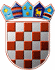                         REPUBLIKA HRVATSKA             KRAPINSKO-ZAGORSKA ŽUPANIJA                     Povjerenstvo za provedbu Javnog natječaja                      za imenovanje pročelnikaUpravnog odjela za financije, proračun i javnu nabavuKLASA: 080-03/16-01/01URBROJ: 2140/01-02-16-18Krapina, 4. travnja 2016.                  Po postupku provedenom temeljem Javnog natječaja objavljenog u “Narodnim novinama” broj 16/16. od 19. veljače 2016. godine, pri Hrvatskom zavodu za zapošljavanje i na službenoj web stranici Krapinsko-zagorske županije www.kzz.hr, pročelnikom Upravnog odjela za financije, proračun i javnu nabavu, Rješenjem o imenovanju pročelnika KLASA: UP//-080-03/16-01/02, URBROJ: 2140/01-02-16-1 od 30. ožujka 2016. godine, župan Krapinsko-zagorske županije imenovao je IGORA CIGULU.                                                                                    PREDSJEDNICA POVJERENSTVA                                                                                                  Petra Vrančić Lež, v. r.